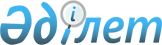 2021 жылға Қордай ауданының "Ауылдық елдi мекендерге жұмыс iстеуге және тұруға келген денсаулық сақтау, бiлiм беру, әлеуметтiк қамсыздандыру, мәдениет, спорт және агроөнеркәсіптік кешен саласындағы мамандарға, ауылдар, кенттер, ауылдық округтер әкімдері аппараттарының мемлекеттік қызметшілеріне" әлеуметтік қолдау шараларын ұсыну мөлшерін айқындау туралыЖамбыл облысы Қордай аудандық мәслихатының 2021 жылғы 10 наурыздағы № 3-3 шешімі. Жамбыл облысының Әділет департаментінде 2021 жылғы 19 наурызда № 4915 болып тіркелді
      “Агроөнеркәсіптік кешенді және ауылдық аумақтарды дамытуды мемлекеттік реттеу туралы” Қазақстан Республикасының 2005 жылғы 8 шілдедегі Заңының 18 бабының 8 тармағына және “Ауылдық елді мекендерге жұмыс істеу және тұру үшін келген денсаулық сақтау, білім беру, әлеуметтік қамсыздандыру, мәдениет, спорт және агроөнеркәсіптік кешен саласындағы мамандарға, ауылдар, кенттер, ауылдық округтер әкімдері аппараттарының мемлекеттік қызметшілеріне әлеуметтік қолдау шараларын ұсыну мөлшерін айқындау туралы” Қазақстан Республикасының Үкіметінің 2009 жылғы 18 ақпандағы №183 қаулысына сәйкес, Қордай аудандық мәслихатыШЕШІМ ҚАБЫЛДАДЫ:
      1. 2021 жылға Қордай ауданының ауылдық елді мекендерге жұмыс істеуге және тұруға келген денсаулық сақтау, білім беру, әлеуметтік қамсыздандыру, мәдениет, спорт және агроөнеркәсіптік кешен саласындағы мамандарға, ауылдар, кенттер, ауылдық округтер әкімдері аппараттарының мемлекеттік қызметшілеріне, басшы лауазымдарды атқаратын адамдарды қоспағанда әлеуметтік қолдау шараларын ұсыну мөлшері:
      1) бір жүз еселік айлық есептік көрсеткішке тең сомада көтерме жәрдемақы;
      2) тұрғын үй сатып алуға немесе салу үшін әлеуметтік қолдау – бір мың бес жүз айлық есептік көрсеткіштен аспайтын сомада бюджеттік кредит болып айқындалсын.
      2. Осы шешімнің орындалуын бақылау Қордай аудандық мәслихатының экономика, қаржы, бюджет, жергілікті өзін-өзі басқару, индустриялық-инновациялық дамыту, аймақты, көлік пен байланысты, орта және шағын бизнесті дамыту мәселелері жөніндегі тұрақты комиссиясына жүктелсін.
      3. Осы шешім әділет органдарында мемлекеттік тіркелген күнен бастап күшіне енеді және оның алғаш ресми жарияланған күнінен кейін күнтізбелік он күн өткен соң қолданысқа енгізіледі.
					© 2012. Қазақстан Республикасы Әділет министрлігінің «Қазақстан Республикасының Заңнама және құқықтық ақпарат институты» ШЖҚ РМК
				
      Қордай аудандық мәслихат 

      сессиясының төрайымы 

Т. Апаева

      Қордай аудандық мәслихат 

      хатшысының м.а. 

Д. Сүгірбай
